　　　　　　　品川SJC　　休部届　　　　　　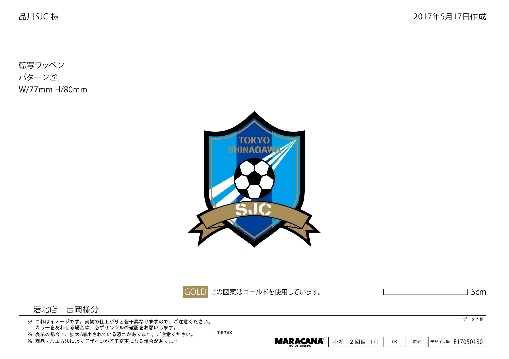 記入日西暦　　　　　　　年　　　　月　　　　日西暦　　　　　　　年　　　　月　　　　日児童氏名・学年　年生・年長・年中・年少　保護者氏名・捺印保護者氏名・捺印　　　　　　印休部期間　　　　年　　月　　日　　～　　　　　　年　　月　　日　　　ヵ月　　　　日間　　　　年　　月　　日　　～　　　　　　年　　月　　日　　　ヵ月　　　　日間　　　　年　　月　　日　　～　　　　　　年　　月　　日　　　ヵ月　　　　日間　　　　年　　月　　日　　～　　　　　　年　　月　　日　　　ヵ月　　　　日間理由